ZielgruppeDieser Kurs richtet sich an Anwender, die Word bereits kennen und mit der Word-Desktop-Version arbeiten unddie Dokumente von verschiedenen Geräten (Laptop, Tablet, Mac usw.) bearbeiten wollen oderdie Dokumente an verschiedenen Orten (Ferienwohnung, Hotel, Reise) bearbeiten wollen odermit einer älteren Word-Version arbeiten und die neuen Möglichkeiten (PDF-Import usw.) nutzen möchten odernur gelegentlich das Word-Programm nutzen und die Softwarekosten sparen möchten Word online oder Word 2016/Word 365?Word Online ist eine abgespeckte Version des Programmes. So müssen Sie damit rechnen, dass einzelne Gebiete (rote Flächen) Ihrer Aufgaben (Quadrat) nicht abgedeckt sind und Sie notfalls Abstriche machen müssen.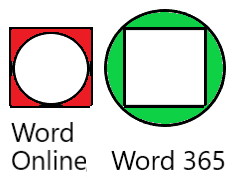 Word 365 erfüllt nahezu alle Anforderungen, und zwar auch Gebiete, die Sie nie im Leben benötigen. Durch die vielen Möglichkeiten (grüne Flächen) ist das Programm unübersichtlicher und vor allem der Lernaufwand um einiges grösser.Die Office Online sind mit dem Microsoft-eigenen Cloud-Speicher OneDrive verknüpft und als kostenlose Basisversionen der kostenpflichtigen Microsoft Office 365 eingegliedert. Den vollen Funktionsumfang besitzt lediglich die Vollversion im Rahmen des offiziellen Office-Pakets.Warum Word Online?Microsoft bietet euch online eine erstaunlich gute Kopie seiner Textverarbeitung Word an. Wenn Sie ein Microsoft-Konto haben, dann können Sie Word online nutzen, ohne dafür zahlen zu müssen. Voraussetzung und Installation Erstens: Sie müssen mit dem Internet verbunden sein.Zweitens: Die einzige Programm-Voraussetzung ist das Besitzen eines Windows-Kontos und dass Sie den Namen und das dazugehörende Passwort kennen.Das Programm muss nicht installiert werden und Sie haben stets die neueste Version zur Verfügung. Dadurch fallen die lästigen Updates weg.Starten von Word OnlineÖffnen Sie Ihren üblichen Web-Browser (Edge, Chrome, Safari) und tippen sie in die Adresszeilehttps://office.live.com/start/Word.aspxZur Vereinfachung können Sie die Startadresse als Favorit oder als Icon in Ihrer Start-Umgebung speichern.Erste SchritteOberflächeNach dem erfolgreichen Anmelden landen Sie auf einer Auswahlseite, die das Menü und die zuletzt verwendeten Dokumente anzeigt.Bei jedem Start von Word sehen Sie in der linken Spalte oder unterhalb eine Liste der zuletzt verwendeten Dokumente.Hier haben Sie die Reiter Zuletzt verwendet, Angeheftet, Mit mir geteilt. Sofern Zuletzt verwendet aktiviert ist, wird eine Liste mit den Dokumenten angezeigt.Bestehendes Dokument öffnenWählen Sie das gewünschte Dokument und klicken Sie darauf. Sofort öffnet sich das Dokument im Browser-Modus.Um das Dokument im Desktop-Programm zu öffnen. wählen  Sie im Drei-Punkt-Menü die Auswahl In Desktop-App öffnen.Sofern Sie bereits in einem Dokument sind, können Sie über das Menu Datei > Öffnen ein bestehendes Dokument öffnen.Früher erstellte und in Ordner abgelegte Dokumente öffnen:
Word Online speichert die Dokumente in Ihrer Cloud OneDrive. Für Anwender, die Word nur wenig benutzen, macht es Sinn, die Dokumente in der Cloud zu verwalten. Erstens finden Sie diese schneller als auf der Harddisk. Zweitens sind die Daten von überall her zugreifbar. Drittens sind sie sicherer gespeichert bei einem technischen Problem. Der kostenlos zur Verfügung gestellte Platz auf der Cloud ist meistens ausreichend.  Im blauen Menübalken finden Sie den Menüpunkt OneDrive. Klicken Sie diesen und Sie gelangen in die Übersicht. Suchen Sie das gewünschte Dokument (evtl. in einem Unterordner) und klicken Sie auf dieses. Das Dokument wird geöffnet.Bestehendes Dokument löschenUm das Dokument im Desktop-Programm zu löschen. wählen  Sie im Drei-Punkt-Menü die Auswahl Aus Liste entfernen.Neues Dokument ab Vorlagen erstellenEinzelne Vorlagen sind bereits vordefiniert. Falls Ihnen eine gefällt, können Sie diese öffnen und überarbeiten. In der Menüleiste oberhalb finden Sie die Möglichkeit, die Vorlagen ein- oder auszublenden.Neues Dokument erstellenWählen Sie im Menü die Auswahl Neues leeres Dokument. Sie erhalten jetzt ein leeres Dokument, das Sie in gewohnter Manier erstellen können.Dokument umbenennen (Reiter)Word Online verwendet automatisch den Namen Dokument, gefolgt von einer Nummer. Dateien sollten daher umbenannt werden.In blauen Balken oberhalb des Dokuments ist der Dokumentname angezeigt. Diesen können Sie überschreiben mit dem gewünschten Namen.Bestehendes Dokument vom Computer hochladenIn OneDrive finden Sie den Menüpunkt Hochladen. So können Sie einzelne Dateien oder ganze Ordner hochladen.Sie können Dateien auch per Drag and Drop hochladen. Öffnen Sie den Windows-Explorer und ziehen Sie in den Bereich ganz unten ein Dokument in Ihre Cloud.Dokument sichern auf OneDriveEine Datensicherung im klassischen Sinn ist bei Word Online weder notwendig noch möglich, denn:Word Online wird als App direkt in Ihrem Browser ausgeführt, alle benötigten Elemente werden dabei in Ihren Arbeitsspeicher geladen. Das Abspeichern des Dokuments erfolgt direkt aus Ihrem Browser heraus in den Cloud-Datenspeicher OneDrive.Während der Arbeit müssen Sie sich nicht um das Sichern kümmern, weil Word Online automatisch alles speichert. Kopie erstellen (gegen Datenverlust)Durch das automatische Sichern kann ein gutes Dokument bei einer fehlerhaften Überarbeitung überschrieben werden und ist dann verloren.Daher macht es Sinn, eine Sicherungskopie unter anderem Namen zu speichern. Speichern Sie diese mit  Datei > Speichern unter > Umbenennen  > OkDokument sichern auf lokalen Computer Das Dokument können Sie auf Ihren lokalen Computer herunterladen. Dabei wird die Datei in das im Browser definierte Download-Verzeichnis kopiert.Öffnen Sie das Dokument und verwenden Sie dazu Datei > Speichern unter > Eine Kopie herunterladen > HerunterladenDas Vorgabe-Verzeichnis kann in Ihrem Browser definiert werden:Dokument teilenEin grosser Vorteil von Word Online ist das einfache Bearbeiten gemeinsamer Dokumente im Team und von überall aus.Wählen Sie dazu im Menü die Auswahl Freigeben.Sie können einen Link auf das Dokument über die E-Mail-Adresse senden. Die Adresse wird bei der Eingabe nicht auf Gültigkeit getestet. Wahlweise können Sie einen Begleittext beifügen.Unterhalb des Begleittextes können Sie den Anzeigetext anklicken und es öffnen sich zwei Auswahlfenster.Darf der Empfänger das Dokument nur lesen oder auch überarbeiten.Benötigt der Empfänger ein Microsoft-Konto oder wird es auch für andere einsehbar. Kommentare einfügenMarkieren Sie den Text oder die Grafiken, auf den Sie kommentieren möchten. Wählen Sie dazu  im Menü Einfügen > Neuer Kommentar in der oberen rechten Ecke das Sprechblasensymbol, wählen Sie Neu.Geben Sie Ihren Kommentar ein, und wählen Sie den Postenpfeil aus. Am rechten Rand wird dann ein kleines Sprechblasen-Symbol eingeblendet.Wenn Sie einen Kommentar löschen möchten, klicken Sie auf das Sprechblasen-Symbol und wählen Sie Schaltfläche mit den 3 Punkten und klicken Sie "Thread löschen".Viel Freude mit Word Online.Microsoft Word Online anwendenMicrosoft Word Online anwendenKurszielSie wissen, dass es eine Cloud-basierte Word-Version gibt, die Sie kostenlos auf all Ihren Geräten nutzen können. Sie können Dokumente von Ihrem Computer in die Cloud hoch- und herunterladen.Out of TopicGeben Sie für die Start-Umgebung folgenden Weg:Drücken Sie auf dem Desktop die rechte Maustaste > Neu > Verknüpfung und geben Sie obige Adresse und den Namen ein. Kopieren Sie diese Verknüpfung über den Windows-Explorer in c:\ProgramData\Microsoft\Windows\Startmenü.ÜbungLogen Sie sich via Browser ins Internet Öffnen sie mit dieser Adresse in Word Online ein. 
https://office.live.com/start/Word.aspxGeben Sie Ihren Konto-Namen (z.B. Ihre Mailadresse) ein. RSVW-Senioren@outlook.comGeben Sie das paarige Passwort ein. RSVW+8400Auf der rechten Seite des Dokumentnamens  erscheint eine Schaltfläche (drei senkrechte Punkte) über diese Sie verschiedene Möglichkeiten haben. 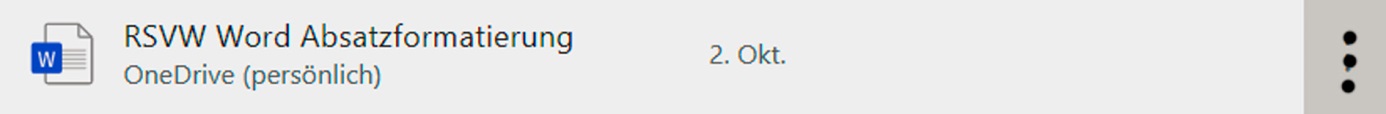 ÜbungÖffnen Sie ein bestehendes Dokument mit einem Mausklick.Öffnen Sie ein bestehendes Dokument aus Ihrer Cloud OneDrive.ÜbungLöschen Sie ein bestehendes Dokument über Menü Datei > Öffnen.Wahlweise: Löschen Sie ein Dokument in Ihrer Cloud (Repetition aus Seminar OneDrive).ÜbungErstellen Sie ein neues leeres Dokument.Schreiben Sie einen frei wählbaren Text und ändern Sie Schrift, Grösse und AuszeichnungenLoten Sie einzelne Menüpunkte aus.Out of TopicSie können Textvorschläge anzeigen lassen und übernehmenStart > Einstellungen > Geräte > Eingabe > im Bereich Hardware-Tastatur die Auswahl
Wortvorschläge bei der Eingabe anzeigen aktivierend Out of TopicSie können über das Mikrofon direkt in das Dokument hineinsprechen. Das Mikrofon muss korrekt installiert und richtig konfiguriert sein. Klicken Sie das Mikrofon-Zeichen in der Schaltfläche Diktieren. Sobald ein roter Aufnahme-Punkt erscheint, ist das System bereit Wählen Sie die Schaltfläche Start > Einstellungen  > Zeit und Sprache > Spracherkennung aus.ÜbungÄndern Sie den Namen des Dokuments auf RSVW mein Dokument+NameÜbungLaden Sie ein Dokument vom Computer mit Hochladen in Ihre Cloud und öffnen Sie dieses.Laden Sie ein Dokument vom Computer mit Drag and Drop in Ihre Cloud.ÜbungSpeichern Sie diese unter dem neuen Dateinamen.ÜbungKopieren Sie die Datei auf den lokalen Computer herunter.Ändern des Speicherorts für Downloads in ChromeÖffnen Sie Chrome.Wählen Sie über die drei senkrechten Punkte die Einstellungen und  > Erweitert.Wählen Sie unter Downloads die Option Downloads Ort Ändern.Wählen Sie im Dialogfeld den neuen Speicherort für herunterzuladende Dateien aus.Wählen Sie die Option Nach dem Speicherort fragen.Ändern des Speicherorts für Downloads in Microsoft EdgeÖffnen Sie Microsoft Edge.Wählen Sie über die drei waagrechten Punkte EinstellungenWählen Sie Allgemein.Wählen Sie unter Downloads die Option Ändern.Wählen Sie im Dialogfeld den neuen Speicherort für herunterzuladende Dateien ausWählen Sie die Option Nach dem Speicherort fragen.ÜbungTeilen Sie das Dokument mit einem E-Mail-Empfänger Wählen Sie Auswahl Empfänger sind nur Ansehen berechtigtWählen Sie die Auswahl Empfänger benötigen kein Microsoft-KontoÜbungFügen Sie an frei wählbaren Orten einen oder mehrere Kommentare ein.Löschen Sie einen Kommentar.